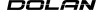 Dolan Litherland Circuit Races Series for 2020Riders League Points to be awarded for the 2020 SeasonRiders League Points to be awarded for the 2020 SeasonYouth Category RacesPlease Note : Only half points will be awarded for Litherland League Points when three or less riders in each category listed above finish each eventRegional C+ Event for 3rd & 4th category Senior & Junior MalesPlease Note : Only half points will be awarded for Litherland League Points when three or less riders in each category listed above finish each eventRegional C+ Event for ALL Womens Categories & ALL Junior Women Categories(2020 BC Yth A Dispensations must also, be shown to the Chief Commissaire)Please Note : Only half points will be awarded for Litherland League Points when three or less riders in each category listed above finish each eventRegional C+ Event for 2nds; 3rds & 4ths Senior Categories & Junior Categories(2020 BC Yth A Dispensations must also, be shown to the Chief Commissaire)2nds/3rds/4ths LADIES (over 18) League Points	Jnr Women League PointsPlease Note : Only half points will be awarded for Litherland League Points when three or less riders in each category listed above finish each eventDolan Litherland Circuit Circuit Races Results Etc.. website: http://www.merseysidecyclingdevelopment.org/1st2nd3rd1st2nd3rd4th5thA's Girls Points321A’s Boys Points32111B’s Girls points321B’s Boys points32111C’s Girls points321C’s Boys points32111D Girls points321D’s Boys points321E Girls points321E’s Boys points3211st2nd3rd1st2nd3rd18 and over 3rd Cat Males – League Points3213213rd Cat Junior Males League points18 and over 4th Cat Males – League Points3213214th Cat Junior Males League points1st2nd3rd1st2nd3rd18 and over 3rd Cat Males – League Points3213213rd Cat Junior Males League pointsIncl. Yth A Girls with a BC 2020 Dispensations*1st2nd3rd4th1st2nd3rd2nds. Males League Points4321Jnr Males - 2nds. Lg  Pts3213rd/4th Males League Points4321Jnr males – 3rd/4th. Lg  Pts321Incl. Yth A boys with a BC 2020 Dispensations*1st2nd3rd4th1st2nd3rd2nd/3rd/4th women (over 18) Lg  Pts4321                   2nd/3rd/4th cats321